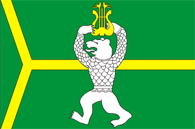 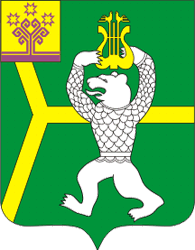                     Чадукасинское сельское поселение                                                              Красноармейского района                             Чувашской Республики                               Муниципальная газета         Чадукасинский                                         вестник       Выпуск № 21                                                                           16 сентября 2021 годаВ номере: Протокол публичного слушания по проекту Правил благоустройства территории Чадукасинского сельского поселения Красноармейского района Чувашской РеспубликиПротокол публичного слушания по проекту внесения изменений в Правила землепользования и застройки Чадукасинского сельского поселения Красноармейского района Чувашской Республики.  Об утверждении Положения о порядке деятельности специализированной службы по вопросам похоронного дела в Чадукасинском сельском поселении Красноармейского района Чувашской Республики«О внесении изменений в Правила благоустройства территории Чадукасинского сельского поселения Красноармейского района Чувашской Республики, утвержденные решением Собрания депутатов Чадукасинского сельского поселения Красноармейского района Чувашской Республики от 21.11.2017 № С-24/1.О внесении изменений в Правила землепользования и застройки Чадукасинского сельского поселения Красноармейского района Чувашской Республики, утвержденные решением Собрания депутатов Чадукасинского сельского поселения Красноармейского района Чувашской Республики от 30.10.2019 № С-48/1    О внесении изменений в Порядок принятия решений об условиях приватизации муниципального имущества Чадукасинского сельского поселения Красноармейского района чувашской республики, утвержденный решением Собрания депутатов Чадукасинского сельского поселения Красноармейского района Чувашской республики от 26.04.2018 №С-29/3.                   О внесении изменений в Устав Чадукасинского сельского поселения Красноармейского района Чувашской РеспубликиПРОТОКОЛпубличного слушания по проекту Правил благоустройства территории Чадукасинского сельского поселенияКрасноармейского района Чувашской Республики13 сентября 2021 года                                                                                          д. Чадукасы                                                               Время открытия: 13.30 час.	Время закрытия: 15.00 час.                                                                                      Место проведения: администрация   	Чадукасинского сельского	поселения	 Председательствующий: Михайлов Г.В.	 Ответственные за подготовку и             	 Проведение публичного слушания:	 ведущий- специалист эксперт	 администрации Чадукасинского	 сельского поселения Егорова Г.Ю	 Количество участников публичного 	 Слушания:25 чел.ПОВЕСТКА ДНЯ ПУБЛИЧНОГО СЛУШАНИЯ:1.Рассмотрение и обсуждение проекта о внесении изменений в Правила благоустройства территории Чадукасинского сельского поселения Красноармейского района Чувашской Республики, утвержденные решением Собрания депутатов Чадукасинского сельского поселения Красноармейского района Чувашской Республики от 21.11.2017 № С-24/1».СЛУШАЛИ:Председательствующий Михайлов Г. В.:глава Чадукасинского сельского поселения Г. В. Михайлов проинформировал участников публичных слушаний о внесении изменений в Правила благоустройства территории Чадукасинского сельского поселения Красноармейского района Чувашской Республики, утвержденные решением Собрания депутатов Чадукасинского сельского поселения Красноармейского района Чувашской Республики от 21.11.2017 № С-24/1».По окончанию доклада вопросов от участников слушания не поступило.По поводу предложения о внесении изменений в Правила благоустройства территории Чадукасинского сельского поселения Красноармейского района Чувашской Республики, утвержденные решением Собрания депутатов Чадукасинского сельского поселения Красноармейского района Чувашской Республики от 21.11.2017 № С-24/1, желающих выступить не было, и предложили поддержать предложение председателя собрания.РЕШИЛИ:По результатам публичного слушания одобрить предлагаемый проект Правила благоустройства территории Чадукасинского сельского поселения Красноармейского района Чувашской Республики.Рекомендовать Собранию депутатов Чадукасинского сельского поселения Красноармейского района Чувашской Республики утвердить Правила благоустройства территории Чадукасинского сельского поселения Красноармейского района Чувашской Республики.За данное решение проголосовали единогласно все участники публичного слушания.Решение принято единогласно (за - 25 человек, против-0, воздержались - 0).Председательствующийглава администрацииЧадукасинского сельского поселения	Г.В.МихайловСекретарь	Г.Ю ЕгороваПРОТОКОЛпубличного слушания по  проекту внесения изменений в Правила землепользования и застройки Чадукасинского  сельского поселения Красноармейского района Чувашской Республики.14 сентября 2021 года                                                                                         д. Чадукасы                                                               Время открытия: 11.00 час.	Время закрытия: 12.00 час.                                                                                      Место проведения: администрация   	Чадукасинского сельского	поселения	 Председательствующий: Михайлов Г.В.	 Ответственные за подготовку и             	 Проведение публичного слушания:	 ведущий- специалист эксперт	 администрации Чадукасинского	 сельского поселения Егорова Г.Ю	 Количество участников публичного 	 Слушания: 25 чел.ПОВЕСТКА ДНЯ ПУБЛИЧНОГО СЛУШАНИЯ1.Рассмотрение и обсуждение проекта о внесении изменений в Правила землепользования и застройки Чадукасинского сельского поселения Красноармейского района Чувашской Республики, утвержденные решением Собрания депутатов Чадукасинского сельского поселения Красноармейского района Чувашской Республики от 30.10.2019 № С-48/1.	СЛУШАЛИ:Председательствующий Михайлов Г. В.:глава Чадукасинского сельского поселения Г. В. Михайлов проинформировал участников публичных слушаний о содержании проекта о внесении изменений в Правила землепользования и застройки Чадукасинского сельского поселения Красноармейского района Чувашской Республики, утвержденные решением Собрания депутатов Чадукасинского сельского поселения Красноармейского района Чувашской Республики от 30.10.2019 № С-48/1 на территории Чадукасинского сельского поселения Красноармейского района Чувашской Республики.По окончанию доклада вопросов от участников слушания не поступило.По поводу предложения о внесении изменений правил землепользования и застройки на территории Чадукасинского сельского поселения, желающих выступить не было, и предложили поддержать предложение председателя собрания.РЕШИЛИ:По результатам публичного слушания одобрить предлагаемый проект о внесении изменений в Правила землепользования и застройки Чадукасинского сельского поселения Красноармейского района Чувашской Республики, утвержденные решением Собрания депутатов Чадукасинского сельского поселения Красноармейского района Чувашской Республики от 30.10.2019 № С-48/1.Рекомендовать Собранию депутатов Чадукасинского сельского поселения Красноармейского района Чувашской Республики утвердить проект внесения изменений в Правила землепользования и застройки Чадукасинского сельского поселения Красноармейского района Чувашской Республики.За данное решение проголосовали единогласно все участники публичного слушания.Решение принято единогласно (за - 25 человек, против-0, воздержались - 0).Председательствующийглава администрацииЧадукасинского сельского поселения	Г.В. МихайловСекретарь	Г.Ю ЕгороваВ соответствии с Федеральными законами от 06.10.2003 № 131-ФЗ «Об общих принципах организации местного самоуправления в Российской Федерации», от 12.01.1996 № 8-ФЗ «О погребении и похоронном деле», администрация Чадукасинского  сельского поселения п о с т а н о в л я е т:Утвердить Положение о порядке деятельности специализированной службы по вопросам похоронного дела в Чадукасинском сельском поселении Красноармейского района Чувашской Республики (далее по тексту – Положение).2. Настоящее постановление вступает в силу после его официального опубликования в периодическом печатном издании «Чадукасинский вестник».Глава Красноармейскогосельского поселения                                                                              Г.В МихайловУТВЕРЖДЕНО постановлением администрации Чадукасинского сельского поселения от 02.09.2021 г № 53Положениео порядке деятельности специализированной службы по вопросам похоронного дела в Чадукасинском сельском поселении Красноармейского района Чувашской РеспубликиСтатья 1. Общие положения1.1. Специализированная служба по вопросам похоронного дела – организация, создаваемая администрацией Чадукасинского сельского поселении Красноармейского района Чувашской Республики (далее по тексту – Администрация) в целях оказания услуг по погребению.1.2. Администрация создает специализированную службу по вопросам похоронного дела в форме муниципального унитарного предприятия, на которое возлагается обязанность по осуществлению погребения умерших в соответствии с требованиями федерального закона.1.3. Порядок создания, деятельности, финансирования, распоряжения доходами, реорганизации, ликвидации специализированной службы по вопросам похоронного дела осуществляется в соответствии с Федеральным законом от 14.11.2002 № 161-ФЗ «О государственных и муниципальных унитарных предприятиях».1.4. Администрация осуществляет функции учредителя специализированной службы по вопросам похоронного дела.1.5. Специализированная служба по вопросам похоронного дела (далее по тексту – Специализированная служба) в своей деятельности руководствуется Федеральным законом от 12.01.1996 N 8-ФЗ «О погребении и похоронном деле», иными нормативными правовыми актами Российской Федерации, Чувашской Республики, Красноармейского района Чувашской Республики,  Красноармейского сельского поселении Красноармейского района Чувашской Республики в сфере погребения и похоронного дела и Положением о Специализированной службе (далее – Положение).1.6. Положение определяет порядок деятельности Специализированной службы на территории Чадукасинского сельского поселении Красноармейского района Чувашской Республики.1.7. Юридические лица и индивидуальные предприниматели, не являющиеся специализированными службами, вправе осуществлять деятельность по оказанию ритуальных услуг и услуг по погребению.Все субъекты рынка ритуальных услуг пользуются равными правами в деятельности по предоставлению гражданам услуг по погребению и ритуальных услуг.Статья 2. Полномочия Специализированной службы2.1. На Специализированную службу возлагается:1) оказание гарантированного перечня услуг по погребению на безвозмездной основе, в том числе:- оказание на безвозмездной основе перечня услуг по погребению умерших, личность которых не установлена органами внутренних дел в определенные законодательством Российской Федерации сроки, а также умерших, не имеющих супруга, близких родственников, иных родственников, либо законного представителя умершего или при невозможности осуществить ими погребение, а также при отсутствии иных лиц, взявших на себя обязанность осуществить погребение;- предоставление на платной основе услуг сверх гарантированного перечня услуг по погребению, а также оказание за плату услуг из гарантированного перечня в случае, если лицо, взявшее на себя обязанность осуществить погребение умершего, получило социальное пособие на погребение, либо имеет намерение его получить не позднее шести месяцев со дня смерти в порядке, установленном действующим законодательством;2) гарантия погребения умерших с учетом их волеизъявления, выраженного лицом при жизни, либо с учетом пожелания родственников;3) формирование и обеспечение сохранности документов по приему и исполнению заказов на ритуальные услуги (иные обрядовые, юридические и другие услуги, связанные с погребением);4) заключение договоров на возмещение стоимости услуг, предоставляемых согласно гарантированному перечню услуг по погребению на безвозмездной основе, и по погребению отдельных категорий умерших, указанных в настоящей статье.Статья 3. Требования к организации деятельности Специализированной службы3.1. Специализированная служба обязана соблюдать требования законодательства Российской Федерации, законодательства Чувашской Республики, Красноармейского района Чувашской Республики, Чадукасинского сельского поселении Красноармейского района Чувашской Республики в сфере погребения и похоронного дела, в том числе:- государственные гарантии по предоставлению гарантированного перечня услуг по погребению на безвозмездной основе;- требования к качеству оказания услуг, входящих в гарантированный перечень услуг по погребению;- установленные сроки исполнения заказов на оказание ритуальных услуг.3.2. Специализированная служба не вправе обязывать (понуждать) приобретать у нее ритуальные услуги, в том числе на платной основе, входящие в гарантированный перечень услуг по погребению.3.3. Лицу, осуществляющему организацию погребения (супругу, близким родственникам, иным родственникам, законному представителю или иному лицу, взявшему на себя обязанность осуществить погребение умершего), гарантируется оказание на безвозмездной основе перечня услуг по погребению согласно статье 9 Федерального закона от 12.01.1996 № 8-ФЗ «О погребении и похоронном деле»:1) оформление документов, необходимых для погребения;2) предоставление и доставка гроба и других предметов, необходимых для погребения;3) перевозка тела (останков) умершего на кладбище (в крематорий);4) погребение (кремация с последующей выдачей урны с прахом).3.4. Стоимость услуг, предоставляемых согласно гарантированному перечню, устанавливается администрацией Чадукасинского сельского поселения Красноармейского района Чувашской Республики, по согласованию с соответствующими отделениями Пенсионного фонда Российской Федерации и Фонда социального страхования Российской Федерации, а также с органами государственной власти Чувашской Республики и возмещаются в порядке, установленном федеральным законом.Стоимость услуг, предоставляемых согласно гарантированному перечню услуг по погребению, возмещается Специализированной службе на основании справки о смерти, если обращение за возмещением указанных услуг последовало не позднее шести месяцев со дня погребения.3.5. Оплата стоимости услуг, предоставляемых сверх гарантированного перечня услуг по погребению, производится за счет средств супруга, близких родственников, иных родственников, законного представителя умершего или иного лица, взявшего на себя обязанность осуществить погребение умершего.Статья 4. Основные требования к порядку деятельности. Специализированной службы4.1. Прием заказа на оказание ритуальных услуг осуществляется работником (агентом) Специализированной службы по месту расположения пункта приема заказов Специализированной службы.4.2. Работник Специализированной службы оказывает консультативную помощь лицу, взявшему на себя обязанность осуществить погребение умершего:1) по организации церемонии проводов покойного с учетом национальных традиций и религиозных обрядов;2) по определению вида погребения (предание земле или огню);3) в выборе места погребения;4) в подборе предметов ритуала;5) по иным видам ритуальных услуг;6) по порядку оказания гарантированного перечня услуг по погребению на безвозмездной и платной основе;7) по правилам работы кладбищ;8) по порядку предоставления и размерам социального пособия на погребение и единовременной материальной помощи, выплачиваемой гражданам в соответствии с законодательством Российской Федерации в сфере погребения и похоронного дела.4.3. Работник Специализированной службы оформляет счет-заказ на:1) получение необходимых для организации похорон документов;2) приобретение предметов похоронного назначения;3) автокатафальные и транспортные перевозки;4) осуществление захоронения или кремация;5) выполнение прочих услуг, связанных с погребением.4.4. Специализированная служба вправе заключать прижизненные договора на услуги, связанные с погребением умершего, а также по устройству и содержанию мест захоронений.4.5. Специализированная служба должна иметь:1) на праве хозяйственного ведения или аренды специально оборудованные помещения (похоронные бюро, пункты приема заказов и т.д.), обеспечивающие надлежащие условия приема заказов на оказание ритуальных услуг, а также возможность правильного выбора лицами, взявшими на себя обязанность осуществить погребение умершего, оказываемых ритуальных услуг;2) вывеску со следующей обязательной информацией о наименовании, месте ее нахождения (юридический адрес), а также режиме работы.4.6. В помещении Специализированной службы, где осуществляется прием заказов на оказание ритуальных услуг, должна находиться в доступном для обозрения месте следующая обязательная информация:1) Закон Российской Федерации от 07.02.1992 N 2300-1 «О защите прав потребителей»;2) Федеральный закон от 12.01.1996 N 8-ФЗ «О погребении и похоронном деле»;3) Указ Президента Российской Федерации от 29.06.1996 N 1001 «О гарантиях прав граждан на предоставление услуг по погребению умерших»;4) гарантированный перечень услуг по погребению;5) сведения о порядке оказания гарантированного перечня услуг по погребению на безвозмездной и платной основе;6) перечень услуг по погребению умерших, личность которых не установлена органами внутренних дел в определенные законодательством Российской Федерации сроки; умерших, не имеющих супруга, близких родственников, иных родственников либо законного представителя умершего или при невозможности осуществить ими погребение, а также при отсутствии иных лиц, взявших на себя обязанность осуществить погребение умерших;7) прейскуранты цен (тарифов) на оказываемые ритуальные услуги, сроки их оказания;8) гарантийные сроки, если они установлены для конкретного товара;9) образцы изготовляемых и реализуемых предметов похоронного назначения либо альбомы (каталоги) с фотографиями их образцов;10) сведения о наличии санитарно-эпидемиологических заключений о предметах и веществах, используемых при погребении (гробы, урны, венки, бальзамирующие вещества и т.п.);11) правила содержания и посещения кладбищ;12) оформленная в установленном порядке книга отзывов и предложений.4.7.	Перевозка (транспортировка) тел (останков) умерших к месту захоронения производится специализированным транспортом, который должен соответствовать санитарным и иным нормам и требованиям, предусмотренным действующим законодательством.4.8.	Услуги по погребению, гарантированные законодательством, оказываются Специализированной службой по первому требованию супруга, близких родственников, иных родственников, законного представителя умершего или иного лица, взявшего на себя обязанность осуществить погребение умершего. 4.9.	Специализированная служба обязана обеспечить ведение журнала (книги) регистрации захоронений установленной формы, формирование и сохранность архивного фонда документов по приему и исполнению заказов на услуги по погребению.Гражданам и организациям, производившим захоронение, выдается удостоверение установленного образца о захоронении с указанием фамилии, имени и отчества захороненного, квартала, сектора, могилы и даты захоронения.4.10.	Специализированной службой ведется регистрация установки памятников (надгробий) в специальном журнале (книге) с указанием участка, сектора и номера места погребения (могилы), фамилии, имени, отчества захороненного лица, даты установки, размеров и материала памятника, фамилии и адреса лица, ответственного за захоронение (могилу).4.11.	Специализированная служба может заключать договоры с юридическими и физическими лицами на проведение отдельных работ как по погребению умерших, так и по устройству и содержанию мест погребений.Статья 5. Требования к качеству гарантированного перечня услуг по погребению5.1. Качество ритуальных услуг и предметов похоронного ритуала, предоставляемых Специализированной службой должно соответствовать санитарным нормам и правилам, техническим условиям и другим правовым актам, которые в соответствии с законодательством Российской Федерации устанавливают обязательные требования к услугам и продукции в сфере оказания ритуальных услуг.5.2. Качество услуг по погребению, оказываемых специализированными службами лицу, взявшему на себя обязанность осуществить погребение умершего (погибшего), должно соответствовать следующим требованиям:5.2.1. Оформление документов, необходимых для погребения:- оформление счета-заказа (приложение);- регистрация в журнал погребений.Счет-заказ на ритуальные услуги оформляется при предъявлении лицом, взявшим на себя обязанность осуществить погребение умершего (погибшего), справки о смерти (свидетельства о смерти).Счет-заказ представляет собой документ с угловым штампом организации, оформившей заказ, адресом и телефоном для справок. Счет-заказ включает: номер по порядку, наименование изделия или услуги, количество изделий, прейскурант (цена), общая стоимость изделий или услуг. Счет-заказ имеет свой номер и в «шапке» содержит фамилию, имя и отчество умершего, его возраст (полные годы), дату смерти, серию, номер и дату выдачи свидетельства о смерти, наименование отдела ЗАГСа, выдавшего свидетельство. В конце счета-заказа указаны общая стоимость заказа, подтверждение о получении указанной суммы приемщиком заказа, подписи заказчика и приемщика заказа.5.2.2. Предоставление и доставка гроба и других предметов ритуала, необходимых для погребения:- гроб необитый;- подушка.Похоронный гроб изготавливается из пиломатериала (доска необрезная, дерево - сосна) и соответствует следующим размерам:Подушка размером 500x700мм изготавливается из белой хлопчатобумажной ткани и наполняется древесными стружками и опилками.5.2.3. Перевозка тела (останков) умершего (погибшего) на кладбище:- перевозка гроба с телом умершего (погибшего) к месту захоронения на одном катафалке в один конец.5.2.4. Погребение тела:- рытье могилы для гроба и комплекс работ по захоронению на вновь отведенном или родственном участке включает подготовительные работы по расчистке и разметке места для рытья могилы и непосредственно рытье могилы вручную;- захоронение представляет собой выполнение следующих мероприятий: забивка крышки гроба и опускание в могилу, засыпка могилы и устройство надмогильного холма.Статья 6. Ответственность Специализированной службы6.1. За неисполнение либо ненадлежащее исполнение требований действующего законодательства Российской Федерации, законодательства Чувашской Республики, Красноармейского района Чувашской Республики, Чадукасинского сельского поселении Красноармейского района Чувашской Республики в сфере погребения и похоронного дела, Специализированная служба несет ответственность, установленную действующим законодательством.6.2. Основаниями для лишения организации статуса Специализированной службы являются:- несоблюдение установленных требований к специализированным службам, в том числе непредставление гарантированного перечня услуг по погребению на безвозмездной основе взамен выплаты социального пособия на погребение;- грубые или неоднократные нарушения законодательства Российской Федерации, нормативных правовых актов Чувашской Республики в сфере погребения и похоронного дела;- установление фактов получения от должностных лиц за вознаграждение информации о фактах смерти или предложения вознаграждения, или подкуп должностного лица, обладающего в силу профессиональной деятельности информацией о фактах смерти, с целью получения соответствующей информации;- фактическое прекращение деятельности по оказанию ритуальных услуг в течение шести месяцев.6.3. Специализированные службы по вопросам похоронного дела обязаны отслеживать случаи недобросовестного исполнения ритуальных услуг юридическими и физическими лицами и сообщать о них в администрацию Красноармейского сельского поселения.6.4. Отказ Специализированной службы в оказании ритуальных услуг в связи с отсутствием необходимых средств или по другим основаниям не допускается.Приложение                                                                                                         к Положению о порядке деятельности                                                                                                                                                                                                                                               специализированной службы по вопросам                                                                                                         похоронного дела в Чадукасинском                                                                                                                          сельском поселении Красноармейского                                                                                                                     района Чувашской РеспубликиМесто для штампа организации, Адрес оформившей счет-заказ  Телефоны для справок Счет-заказ № ____(к счету-заказу № _______________________) "_____" _____________________ 200______ г.(к счету на товар № _____________________)Заказчик __________________________________________________________________Адрес ____________________________________________________________________, тел. __________________Ф.И.О. умершего ______________________________________________________________Возраст (полных лет) ____________ Дата смерти _____________________________Свидетельство о смерти (врачебное или гербовое): Серия; номер _______________________________________________________________(номер актовой записи)от _____________________________________________________________Наименование отдела ЗАГСа________________________________________________________________Общая стоимость заказа _________ руб. Сумма прописью _________________________________________________________________________________________________________________________________________________________Полученную сумму ________________________ руб. подтверждаю _______________________________Заказчик _______________________________________ Приемщик заказа ________________________________«О внесении изменений в Правила благоустройства территории Чадукасинского сельского поселения Красноармейского района Чувашской Республики, утвержденные решением Собрания депутатов Чадукасинского сельского поселения Красноармейского района Чувашской Республики от 21.11.2017 № С-24/1»В соответствии с Федеральными законами от 06.10.2003 N131-ФЗ «Об общих принципах организации местного самоуправления в Российской Федерации», от 24.06.1998 N 89-ФЗ «Об отходах производства и потребления»,  Законом Чувашской Республики от 18.10.2004 N 19 «Об организации местного самоуправления в Чувашской Республике», на основании  протеста  прокурора  Красноармейского   района от 29.06.2021 № 03-06-2021, Собрание депутатов Чадукасинского сельского поселения р е ш и л о:1. Внести в Правила благоустройства территории Чадукасинского сельского поселения Красноармейского района Чувашской Республики, утвержденные решением Собрания депутатов Чадукасинского сельского поселения Красноармейского района Чувашской Республики от 28.11.2017 № С-24/1 (с изменениями, внесенными решениями Собрания депутатов Чадукасинского сельского поселения Красноармейского района Чувашской Республики от 02.07.2019 № С-42/2) (далее по тексту – Правила), следующие изменения:1) в пункте 1.6:второй и третий абзацы изложить в следующей редакции:«благоустройство территории - деятельность по реализации комплекса мероприятий, установленного настоящими Правилами, направленная на обеспечение и повышение комфортности условий проживания граждан, по поддержанию и улучшению санитарного и эстетического состояния территории муниципального образования, по содержанию территорий населенных пунктов и расположенных на таких территориях объектов, в том числе территорий общего пользования, земельных участков, зданий, строений, сооружений, прилегающих территорий;элементы благоустройства - декоративные, технические, планировочные, конструктивные устройства, элементы озеленения, различные виды оборудования и оформления, в том числе фасадов зданий, строений, сооружений, малые архитектурные формы, некапитальные нестационарные строения и сооружения, информационные щиты и указатели, применяемые как составные части благоустройства территории;»;дополнить абзацем следующего содержания:«прилегающая территория - территория общего пользования, которая прилегает к зданию, строению, сооружению, земельному участку в случае, если такой земельный участок образован, и границы которой определены настоящими Правилами в соответствии с порядком, установленным законом Чувашской Республики»;2) в разделе 3.3.11 слово «сбора» заменить словами «накопления (в том числе раздельного накопления), сбора»;3) в разделе 5.3.2.3 слова «сбор», «сбора» заменить соответственно словами «накопление (в том числе раздельное накопление), сбор», «накопления (в том числе раздельного накопления), сбора».2. Настоящее решение вступает в силу после его официального опубликования в периодическом печатном издании «Чадукасинский вестник». Глава Чадукасинского сельского поселения                                                                     Г.В Михайлов.О внесении изменений в Правила землепользования и застройки Чадукасинского сельского поселения Красноармейского района Чувашской Республики, утвержденные решением Собрания депутатов Чадукасинского сельского поселения Красноармейского района Чувашской Республики от 30.10.2019 № С-48/1В соответствии с Градостроительным кодексом Российской Федерации, Федеральным законом от 06.10.2003 № 131-ФЗ «Об общих принципах организации местного самоуправления в Российской Федерации», Законом Чувашской Республики от 18.10.2004 № 19 «Об организации местного самоуправления в Чувашской Республике», на основании протеста  прокурора Красноармейского   района от  26.05.2021  № 03-06-2021, Собрание депутатов Чадукасинского сельского поселения р е ш и л о:1. Внести в статью 32 Правил землепользования и застройки Чадукасинского  сельского поселения Красноармейского района Чувашской Республики, утвержденных решением Собрания депутатов Чадукасинского сельского поселения Красноармейского района Чувашской Республики от 30.10.2019 № С-48/1 (далее по тексту – Правила), следующие изменения:1) часть 2 изложить в следующей редакции:«2. Основаниями для рассмотрения главой Чадукасинского сельского поселения вопроса о внесении изменений в Правила являются:1) несоответствие настоящих Правил генеральному плану Чадукасинского сельского поселения, схеме территориального планирования Красноармейского района Чувашской Республики, возникшее в результате внесения в генеральный план Чадукасинского сельского поселения или схему территориального планирования Красноармейского района Чувашской Республики изменений; 1.1) поступление от уполномоченного Правительством Российской Федерации федерального органа исполнительной власти обязательного для исполнения в сроки, установленные законодательством Российской Федерации, предписания об устранении нарушений ограничений использования объектов недвижимости, установленных на приаэродромной территории, которые допущены в настоящих Правилах;2) поступление предложений об изменении границ территориальных зон, изменении градостроительных регламентов;3) несоответствие сведений о местоположении границ зон с особыми условиями использования территорий, территорий объектов культурного наследия, отображенных на карте градостроительного зонирования, содержащемуся в Едином государственном реестре недвижимости описанию местоположения границ указанных зон, территорий;4) несоответствие установленных градостроительным регламентом ограничений использования земельных участков и объектов капитального строительства, расположенных полностью или частично в границах зон с особыми условиями использования территорий, территорий достопримечательных мест федерального, регионального и местного значения, содержащимся в Едином государственном реестре недвижимости ограничениям использования объектов недвижимости в пределах таких зон, территорий;5) установление, изменение, прекращение существования зоны с особыми условиями использования территории, установление, изменение границ территории объекта культурного наследия, территории исторического поселения федерального значения, территории исторического поселения регионального значения;6) принятие решения о комплексном развитии территории.»;2) часть 3 изложить в следующей редакции:«3. Предложения о внесении изменений в правила землепользования и застройки в комиссию направляются:1) федеральными органами исполнительной власти в случаях, если Правила могут воспрепятствовать функционированию, размещению объектов капитального строительства федерального значения;2) органами исполнительной власти Чувашской Республики в случаях, если Правила могут воспрепятствовать функционированию, размещению объектов капитального строительства регионального значения;3) органами местного самоуправления Красноармейского района Чувашской Республики в случаях, если Правила могут воспрепятствовать функционированию, размещению объектов капитального строительства местного значения;4) органами местного самоуправления Чадукасинского сельского поселения в случаях, если необходимо совершенствовать порядок регулирования землепользования и застройки на территории Чадукасинского сельского поселения; 5) физическими или юридическими лицами в инициативном порядке либо в случаях, если в результате применения Правил земельные участки и объекты капитального строительства не используются эффективно, причиняется вред их правообладателям, снижается стоимость земельных участков и объектов капитального строительства, не реализуются права и законные интересы граждан и их объединений;6) уполномоченным федеральным органом исполнительной власти или юридическим лицом, созданным Российской Федерацией и обеспечивающим реализацию принятого Правительством Российской Федерацией решения о комплексном развитии территории;7) высшим исполнительным органом государственной власти Чувашской Республики, органом местного самоуправления, принявшими решение о комплексном развитии территории, юридическим лицом, созданным Чувашской Республикой и обеспечивающим реализацию принятого Чувашской Республики решения о комплексном развитии территории, либо лицом, с которым заключен договор о комплексном развитии территории в целях реализации решения о комплексном развитии территории.»;3) часть 5 изложить в следующей редакции:«5. Комиссия в течение двадцати пяти дней со дня поступления предложения о внесении изменения в Правила осуществляет подготовку заключения, в котором содержатся рекомендации о внесении в соответствии с поступившим предложением изменения в Правила или об отклонении такого предложения с указанием причин отклонения, и направляет это заключение главе Чадукасинского  сельского поселения.»;4) часть 6 изложить в следующей редакции:«6.  Глава Чадукасинского сельского поселения с учетом рекомендаций, содержащихся в заключении комиссии, в течение двадцати пяти дней принимает решение о подготовке проекта о внесении изменения в Правила или об отклонении предложения о внесении изменения в данные Правила с указанием причин отклонения и направляет копию такого решения заявителям.».2. Настоящее решение вступает в силу после его официального опубликования в периодическом печатном издании «Чадукасинский  вестник». Глава Чадукасинского  сельского поселения                                                                       Г. В Михайлов.            В целях приведения в соответствие с Федеральным законом от 21.12.2001 №178-ФЗ «О приватизации государственного и муниципального имущества» Порядка принятия решений об условиях приватизации муниципального имущества Чадукасинского сельского поселения Красноармейского района Чувашской Республики, утвержденного решением Собрания депутатов Чадукасинского сельского поселения Красноармейского района Чувашской Республики от  26.04.2018 №С-29/3 Собрание депутатов Чадукасинского сельского поселения Красноармейского района Чувашской Республики решило:Внести в Порядок принятия решений об условиях приватизации муниципального имущества Чадукасинского сельского поселения Красноармейского района Чувашской Республики, утвержденный решением Собрания депутатов Чадукасинского сельского поселения Красноармейского района Чувашской Республики №С-29/3, следующие изменения:Дополнить раздел 8 Порядка принятия решений об условиях приватизации муниципального имущества Чадукасинского сельского поселения Красноармейского района Чувашской Республики 8.3 следующего содержания:«8.3. Цена муниципального имущества, установленная по результатам проведения аукциона, не может быть оспорена отдельно от результатов аукциона.».Настоящее решение вступает в силу после его официального опубликования в периодическом печатном издании Чадукасинского сельского поселения Красноармейского района Чувашской Республики «Чадукасинский вестник».Глава Чадукасинского Сельского поселенияКрасноармейского района                                                                       Г.В Михайлов.О внесении изменений в Устав Чадукасинского сельского поселения Красноармейского района Чувашской РеспубликиНа основании Федерального закона от 06.10.2003 № 131-ФЗ «Об общих принципах организации местного самоуправления в Российской Федерации», Закона Чувашской Республики от  18.10.2004 № 19 «Об организации местного самоуправления в Чувашской Республике»,     Собрание депутатов Чадукасинского сельского поселения решило:1. Внести в Устав Чадукасинского сельского поселения Красноармейского района Чувашской Республики, принятый  решением Собрания депутатов Чадукасинского сельского   поселения  Красноармейского  района  Чувашской  Республики   от  21.01.2014  № С-26/1 (с изменениями, внесенными решениями Собрания депутатов Чадукасинского сельского  поселения  Красноармейского  района   Чувашской   Республики  от   19.11.2014 № С-31/1, от 29.06.2015 № С-36/1, от 15.02.2016 № С-7/1, от 12.03.2018 №  С-27/1, от 14.03.2019 № С-38/1, от 30.09.2019 № С-46/1, от 31.01.2020 № С-51/1, от 11.11.2020 № С-4/1), следующие изменения:1) статью 5 дополнить частью 4.1 следующего содержания: «4.1 Порядок установления и оценки применения содержащихся в муниципальных нормативных правовых актах обязательных требований, которые связаны с осуществлением предпринимательской и иной экономической деятельности и оценка соблюдения которых осуществляется в рамках муниципального контроля, привлечения к административной ответственности, предоставления лицензий и иных разрешений, аккредитации, иных форм оценки и экспертизы (далее - обязательные требования), определяется муниципальными нормативными правовыми актами с учетом принципов установления и оценки применения обязательных требований, определенных Федеральным законом от 31 июля 2020 года № 247-ФЗ «Об обязательных требованиях в Российской Федерации».»;2) в части 1 статьи 6:а) в пункте 5 слова «за сохранностью автомобильных дорог местного значения» заменить словами «на автомобильном транспорте, городском наземном электрическом транспорте и в дорожном хозяйстве»;б) в пункте 16 слова «осуществление контроля за их соблюдением» заменить словами «осуществление муниципального контроля в сфере благоустройства, предметом которого является соблюдение правил благоустройства территории поселения, требований к обеспечению доступности для инвалидов объектов социальной, инженерной и транспортной инфраструктур и предоставляемых услуг»;3) часть 1 статьи 6.1 дополнить пунктом 17 следующего содержания:«17) осуществление мероприятий по оказанию помощи лицам, находящимся в состоянии алкогольного, наркотического или иного токсического опьянения.»;4) статью 8 изложить в следующей редакции:«Статья 8. Муниципальный контроль1. Органы местного самоуправления Чадукасинского сельского поселения организуют и осуществляют муниципальный контроль за соблюдением требований, установленных муниципальными правовыми актами Чадукасинского сельского поселения, принятыми по вопросам местного значения, а в случаях, если соответствующие виды контроля отнесены федеральными законами к полномочиям органов местного самоуправления, также муниципальный контроль за соблюдением требований, установленных федеральными законами, законами Чувашской Республики.2. Организация и осуществление видов муниципального контроля регулируются Федеральным законом от 31 июля 2020 года № 248-ФЗ «О государственном контроле (надзоре) и муниципальном контроле в Российской Федерации».»;5) в статье 12.1:а) часть 1 дополнить пунктом 4 следующего содержания:«4) в соответствии с законом Чувашской Республики на части территории населенного пункта, входящего в состав Чадукасинского сельского поселения, по вопросу введения и использования средств самообложения граждан на данной части территории населенного пункта;»;б) дополнить частью 1.1 следующего содержания:«1.1. Сход граждан, предусмотренный пунктом 4 части 1 настоящей статьи, может созываться Собранием депутатов Чадукасинского сельского поселения по инициативе группы жителей соответствующей части территории населенного пункта численностью не менее 10 человек.»;в) в части 2 после слов «жителей населенного пункта» дополнить словами «(либо части его территории)»;6) пункт 9 части 8 статьи 21 изложить в следующей редакции:«9) прекращения гражданства Российской Федерации либо гражданства иностранного государства - участника международного договора Российской Федерации, в соответствии с которым иностранный гражданин имеет право быть избранным в органы местного самоуправления, наличия гражданства (подданства) иностранного государства либо вида на жительство или иного документа, подтверждающего право на постоянное проживание на территории иностранного государства гражданина Российской Федерации либо иностранного гражданина, имеющего право на основании международного договора Российской Федерации быть избранным в органы местного самоуправления, если иное не предусмотрено международным договором Российской Федерации;»;7) абзац девятый статьи 34 изложить в следующей редакции:«з) прекращения гражданства Российской Федерации либо гражданства иностранного государства - участника международного договора Российской Федерации, в соответствии с которым иностранный гражданин имеет право быть избранным в органы местного самоуправления, наличия гражданства (подданства) иностранного государства либо вида на жительство или иного документа, подтверждающего право на постоянное проживание на территории иностранного государства гражданина Российской Федерации либо иностранного гражданина, имеющего право на основании международного договора Российской Федерации быть избранным в органы местного самоуправления, если иное не предусмотрено международным договором Российской Федерации;»;8) статью 54 изложить в следующей редакции:«Статья 54. Средства самообложения граждан1. Под средствами самообложения граждан понимаются разовые платежи граждан, осуществляемые для решения конкретных вопросов местного значения. Размер платежей в порядке самообложения граждан устанавливается в абсолютной величине равным для всех жителей Чадукасинского сельского поселения (населенного пункта (либо части его территории), входящего в состав Чадукасинского сельского поселения), за исключением отдельных категорий граждан, численность которых не может превышать 30 процентов от общего числа жителей Чадукасинского сельского поселения (населенного пункта (либо части его территории), входящего в состав Чадукасинского сельского поселения) и для которых размер платежей может быть уменьшен.2. Вопросы введения и использования указанных в части 1 настоящей статьи разовых платежей граждан решаются на местном референдуме, а в случаях, предусмотренных пунктами 4.1 и 4.3 части 1 статьи 25.1 Федерального закона «Об общих принципах организации местного самоуправления в Российской Федерации», на сходе граждан.»;9) в части 5 статьи 59 слово «его» исключить, дополнить словами «уведомления о включении сведений об уставе муниципального образования, муниципальном правовом акте о внесении изменений в устав муниципального образования в государственный реестр уставов муниципальных образований субъекта Российской Федерации, предусмотренного частью 6 статьи 4 Федерального закона от 21 июля 2005 года № 97-ФЗ «О государственной регистрации уставов муниципальных образований».».2. Настоящее решение вступает в силу после его государственной регистрации и официального опубликования.Председатель Собрания депутатов Чадукасинского сельского поселения                                         С.Н. Матвеев   Глава Чадукасинского сельского поселения	                                  Г.В.  Михайлов                 Гроб похоронный Размер, мм Размер, мм Ширина приголовника Гроб похоронный длина гроба высота у наружного
края приголовника Ширина приголовника Взрослый 1400 - 2200 450 - 500 450 - 700 Подростковый 1000 - 1400 400 - 450 370 - 450 Детский 650 - 1000 350 - 400 350 - 450 №
п/пНаименование изделия/услугиКоличество,
шт.Прейскурантная
цена, руб.Сумма, 
руб.ЧĂВАШ РЕСПУБЛИКИКРАСНОАРМЕЙСКИ РАЙОНẺЧУВАШСКАЯ РЕСПУБЛИКАКРАСНОАРМЕЙСКИЙ РАЙОН  ЧАТУКАССИ  ЯЛ ПОСЕЛЕНИЙĚН ДЕПУТАТСЕН ПУХĂВĚЙЫШĂНУ2021ç.09.16    № С –18/1Чатукасси ялеСОБРАНИЕ ДЕПУТАТОВ ЧАДУКАСИНСКОГО СЕЛЬСКОГО ПОСЕЛЕНИЯРЕШЕНИЕ               16.09.2021г.   № С-18/1                       д.ЧадукасыЧĂВАШ РЕСПУБЛИКИКРАСНОАРМЕЙСКИ РАЙОНẺЧУВАШСКАЯ РЕСПУБЛИКАКРАСНОАРМЕЙСКИЙ РАЙОН  ЧАТУКАССИ  ЯЛ ПОСЕЛЕНИЙĚН ДЕПУТАТСЕН ПУХĂВĚЙЫШĂНУ2021ç.09.16    № С –18/2Чатукасси ялеСОБРАНИЕ ДЕПУТАТОВ ЧАДУКАСИНСКОГО СЕЛЬСКОГО ПОСЕЛЕНИЯРЕШЕНИЕ               16.09.2021г.      № С-18/2д.ЧадукасыЧĂВАШ РЕСПУБЛИКИКРАСНОАРМЕЙСКИ РАЙОНẺЧУВАШСКАЯ РЕСПУБЛИКА КРАСНОАРМЕЙСКИЙ РАЙОН  ЧАТУКАССИ  ЯЛ ПОСЕЛЕНИЙĚН ДЕПУТАТСЕН ПУХĂВĚЙЫШĂНУ2021.08. 26  № С-17/1Чатукасси ялеСОБРАНИЕ ДЕПУТАТОВ ЧАДУКАСИНСКОГО СЕЛЬСКОГО ПОСЕЛЕНИЯРЕШЕНИЕ              26 .08.2021   № С-17/1д.ЧадукасыМуниципальная газета «Чадукасинский вестник»Учредитель – администрация Чадукасинского сельского поселения Красноармейского района Чувашской РеспубликиГлавный редактор  -Егорова Г.ЮАдрес редакции:429623Чувашская РеспубликаКрасноармейский районд. Чадукасы,ул. 40 лет Победы, дом № 3Телефон(83530) 39-2-16Эл. почта:Sao-chaduk@cap.ruМуниципальная газета «Чадукасинский вестник»Учредитель – администрация Чадукасинского сельского поселения Красноармейского района Чувашской РеспубликиГлавный редактор  -Егорова Г.ЮАдрес редакции:429623Чувашская РеспубликаКрасноармейский районд. Чадукасы,ул. 40 лет Победы, дом № 3Тираж – 10 экз.Объем –                                                                                                                 19 п.л.А4Газета предназначена для опубликования муниципальных правовых актов, выходит по мере необходимости и распространяется бесплатно.Газета предназначена для опубликования муниципальных правовых актов, выходит по мере необходимости и распространяется бесплатно.Газета предназначена для опубликования муниципальных правовых актов, выходит по мере необходимости и распространяется бесплатно.